Margaretenschule					Tel.: 03601/872060 Fax: 03601/428058
Feldstraße 1						Emil: margaretenschule@t-online.de
99974 Mühlhausen/ Thüringen				Web: www.margaretenschulemhl.deLiebe Schulanfänger,
jetzt sind es nur noch wenige Monate bis für dich die Schule beginnt. 
Damit wir uns schon einmal kennenlernen, laden wir dich 
am Dienstag, dem 23. Mai 2023 um 14.00 Uhr herzlich in die Margaretenschule ein. Nach einer kurzen Begrüßung auf dem Schulhof wirst du gemeinsam mit unseren Lehrern malen, basteln und erzählen. Bitte bringe dafür Schere und Buntstifte mit. Bestimmt wird es dir bei uns gefallen. Vielleicht findest du auch schon einen Freund oder eine Freundin.Wir freuen uns auf dich!Liebe Eltern,
während Ihr Kind beschäftigt ist, bitten wir Sie um etwas Geduld.
Nach etwa 30 bis 40 Minuten wird Ihr Kind wieder bei Ihnen sein. Weiterhin möchten wir Sie hiermit bereits ganz herzlich zum Elternabend in Vorbereitung der Einschulung einladen.Termin: Montag, 5. Juni 2023
Uhrzeit: 18.00 Uhr
Treffpunkt: vor dem Haupteingang der Schule
Sie erhalten vom zukünftigen Klassenlehrer Informationen zu den notwendigen Materialien und zur Schuleinführung sowie Hinweise des Hortes. Wir bitten um Absicherung der Teilnahme eines Erziehungsberechtigten.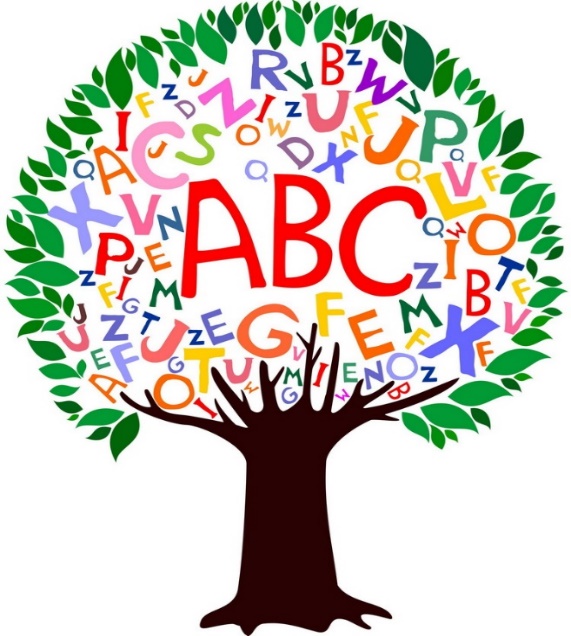 Mit freundlichen GrüßenDie Schulleitung